     Toruń, 18.05.2023r.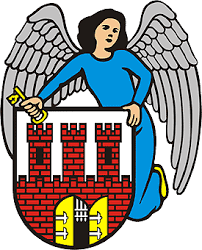         Wojciech Klabun						        Radny Miasta Toruniaul. Wały Gen. Sikorskiego 8          87-100 ToruńPanMichał ZaleskiPrezydentMiasta ToruniaZwracam się z prośbą o uwzględnienie przez Pana Prezydenta poniższego wniosku:Dofinansowanie renowacji chorągwi Toruńskiego Pułku StrzelcówW bieżącym roku mija 100 lat od przekazania chorągwi Toruńskiego Pułku Strzelców (TPS) do zbiorów Muzeum Wojska Polskiego w Warszawie. Przekazanie to było następstwem nadania 63. pułkowi piechoty (będącemu spadkobiercą TPS) przepisowego sztandaru, ufundowanego przez mieszkańców Torunia. Chorągiew ta jest bezcennym zabytkiem historycznym dla miasta Torunia, ponieważ żołnierze Toruńskiego Pułku Strzelców wraz z chorągwią stanowili czoło wojsk Pomorskiej Dywizji Strzelców, wkraczających do Torunia 18 stycznia 1920 roku- odzyskując go dla Rzeczypospolitej. Ewenementem w skali kraju jest również fakt, iż chorągiew polskiego wojska przetrwała drugowojenną zawieruchę w stanie praktycznie nienaruszonym.Chorągiew TPS została ufundowana przez braci: przedwojennego posła i senatora, księdza rzymskokatolickiego  Feliksa Bolta oraz przedsiębiorcę Jana Bolta i przekazana pułkowi 7 lipca 1919 roku. 3 maja 1922 roku „dzieci Torunia” otrzymały z rąk Szef Sztabu Generalnego przepisowy sztandar, następstwem czego było przekazanie 27 grudnia 1923 roku wcześniejszej chorągwi do zbiorów Muzeum Wojska w Warszawie. Dyrekcja Muzeum Wojska Polskiego w Warszawie, w zbiorach którego aktualnie znajduje się chorągiew, deklaruje zgodę na przekazanie jej do zbiorów toruńskiego Muzeum Artylerii. Jednostka ta obchodzi w tym roku 100-lecie istnienia- jest to więc wyjątkowa okazja, aby tak unikalny zabytek o bezcennym znaczeniu dla historii i tożsamości Torunia oraz całego regionu, wrócił na toruńską ziemię.Niestety, przeszkodą w jej wyeksponowaniu na honorowym miejscu stałej ekspozycji Muzeum Artylerii w Toruniu jest jej obecny stan zachowania. Chorągiew musi zostać poddana renowacji, w związku z czym wnoszę o dofinansowanie przez Urząd Miasta Torunia jej prac konserwacyjnych. Dla historii Torunia jest to zabytek bezcenny jako dokument i świadek jednego z najważniejszych wydarzeń- również dla dziejów Polski i powszechnych.    Wojciech KlabunRadny Miasta Torunia 